Управляющая компания  ООО «Жилкомсервис №2 Калининского района»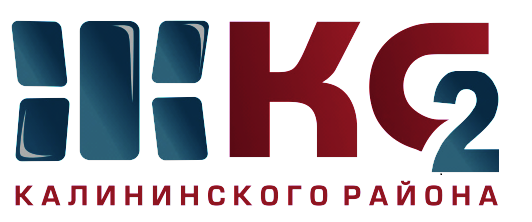 Проведение текущего ремонта общего имущества МКД по ООО "Жилкомсервис № 2  Калининского района"Проведение текущего ремонта общего имущества МКД по ООО "Жилкомсервис № 2  Калининского района"Проведение текущего ремонта общего имущества МКД по ООО "Жилкомсервис № 2  Калининского района"Проведение текущего ремонта общего имущества МКД по ООО "Жилкомсервис № 2  Калининского района"Проведение текущего ремонта общего имущества МКД по ООО "Жилкомсервис № 2  Калининского района"Проведение текущего ремонта общего имущества МКД по ООО "Жилкомсервис № 2  Калининского района"Проведение текущего ремонта общего имущества МКД по ООО "Жилкомсервис № 2  Калининского района"Проведение текущего ремонта общего имущества МКД по ООО "Жилкомсервис № 2  Калининского района"Проведение текущего ремонта общего имущества МКД по ООО "Жилкомсервис № 2  Калининского района"Проведение текущего ремонта общего имущества МКД по ООО "Жилкомсервис № 2  Калининского района"за период с 23.07.2018 по 27.07.2018за период с 23.07.2018 по 27.07.2018за период с 23.07.2018 по 27.07.2018за период с 23.07.2018 по 27.07.2018за период с 23.07.2018 по 27.07.2018за период с 23.07.2018 по 27.07.2018за период с 23.07.2018 по 27.07.2018за период с 23.07.2018 по 27.07.2018за период с 23.07.2018 по 27.07.2018за период с 23.07.2018 по 27.07.2018Адреса, где проводится текущий ремонтАдреса, где проводится текущий ремонтАдреса, где проводится текущий ремонтАдреса, где проводится текущий ремонтАдреса, где проводится текущий ремонтАдреса, где проводится текущий ремонтАдреса, где проводится текущий ремонтАдреса, где проводится текущий ремонтАдреса, где проводится текущий ремонтАдреса, где проводится текущий ремонткосметический ремонт лестничных клетокосмотр и ремонт фасадовобеспечение нормативного ТВРгерметизация стыков стенов. панелейремонт крышликвидация следов протечекустановка энергосберегающих технологийремонт квартир ветеранам ВОВ, инвалидов, малоимущих гражданпроверка внутриквартирного оборудованияУправляющая компания, ответственная за выполнении работ12345678910Гражданский пр., д. 31 корп. 3 - в процессе производства работА. Байкова, д. 17/1, Тихорецкий пр., д. 37,39, 31 корп. 2, Непокоренных. д. 13 корп. 3 -ликвидация граффитиВавиловых, д. 7 копр. 3  ремонт фасада Северный пр., д. 63 корп. 4   ремонт фасада Светлановский пр., д. 46 корп. 1 - ремонт фасада Светлановский пр., д. 34 - ремонт фасада Гражданский пр., д. 9/3,9/4,9/5,9/6,9/7 - ремонт цоколяНауки пр.д., д.12 корп.5 -  ремонт крылец при входе в парадные в работеГражданский пр., д. 70 корп. 3, д.80 корп.2 - утепление вентшахт Гражданский пр., д. 79 корп. 1 кв. 76,31,34,37Северный пр., д. 77 корп. 2 кв. 64,9,96 Северный пр., д. 63 корп. 2 - 6 парСеверный пр., д. 75 корп. 2 кв. 94Северный пр., д. 63 корп. 2 - ремонт крышиФаворского, д. 14 кв. 177 - гидроизоляция балконной плитыГражданский пр., д. 19 корп. 2 кв.115 - гидроизоляция балконной плитыГражданский пр.д.31 корп. 1- 1 парГражданский пр., д. 9 корп. 7 - начаты работы по установке энергосберегающих светильниковВавиловых ул.д.15 корп.1, д.15 корп. 3ООО "Жилкомсервис №2"